Wickham Park Surgery 2 Manor Road, West Wickham, BR4 9PS Tel: 0208 777 1293 Fax: 0208 776 1977Email:  broccg.WickhamParkSurgery@nhs.net www.wickhamparksurgery.org 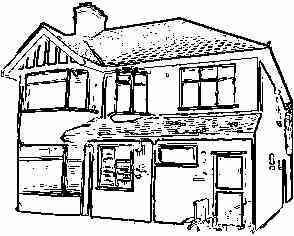 Dr Adelaja Mustapha MB BS, MRCOG, MRCGP, DFFP.Dr Abimbola Mustapha MBChB, DFFP, MRCGPDr Ruth Tinson MB BS, JCPTGP, MFAEM, FRCEM, DFMS.Dr Sunjesh Vaja MB BS, MRCGP.Dr Bhumika Mittal MBBCGP, BSC, DFSRH.The practice is open daily Monday to Friday 8.00am to 6.30pm For emergency medical helpwhen the surgery is closed telephone111PRACTICE PERSONNEL Clinical Team Dr Adelaja Mustapha – GP PartnerTrained at University of Ibadan and qualified in 1986. Worked as an Obstetrician in Cornwall, London and Wales before coming into general practice in 2001. Worked in a group practice in Conwy, Wales before joining this practice in 2002. He is married with three children. Dr Abimbola Mustapha – GP Partner Qualified in 1989 at OACHS, Ogun State University, Nigeria. Trained as a GP at Glan Clwyd General Hospital, Rhyl, North Wales and worked in a group practice as a GP prior to joining another group practice in 2003 in Orpington.Dr Ruth TinsonDr Ruth Tinson Qualified in 1998 MB BS from St Bartholomew’s Hospital Medical SchoolShe specialises in Emergency medicine since 2011 and is also a member of the Bromley Local Medical Committee.Dr Sunjesh VajaDr Sunjesh Vaja trained at UCL medical school and qualified in 2011. He has worked in a number of hospitals including St Georges in tooting before entering and completing general practice training in Worcester. He works part-time at the surgery and developing interests in diabetes and genetics.Dr Bhumika MittalTrained at Cardiff University School of Medicine and qualified in 2007 as a junior doctor, Worked in South Wales for 2 years before moving to Bromley in 2009. Dr Mittal completed GP training in the Bromley Scheme , working locally at the Princess Royal University Hospital, Following GP training in 2013 Dr Mittal completed the Darzi Fellowship, post-graduate training in Clinical LeadershipDr Mittal is also the GP Clinical Lead for Children and Young People working for Bromley CCG.She works part time and married with 2 children.Practice Nurses & Health Care Assistants June Rees RGN, ENB  Patricia Reid RGN ENB June and Patricia provide specialist clinics in, Asthma, Diabetes, Heart disease and a Travel clinic providing advice & vaccinations. They also monitor chronic diseases, child immunisations and cervical smears. Receptionists The practice has eight receptionists; Carolyn, Zoe, Kalli, Kirsty, Sarah, Lorraine, Marika and Alan who deal with appointments, repeat prescriptions and any queries you may have.  Administrative Staff Wendy - Secretary.Alan – Coder.Katya – QOF, Workflow and Registration Lead.Practice Manager Stephanie Douch deals with the administration and smooth running of the practice. She is available to deal with queries and complaints. Visiting Health ProfessionalsMidwife Our midwife attends the Antenatal Clinic on alternate Fridays and provides care throughout pregnancy.  District Nurses & Community Healthcare  Our district nurses are from Bromley Healthcare and work in teams attached to the surgery and will visit your home if required.  They can be contacted through the surgery or directly at their base.  Phone: 0300 300 5777Health Visitors A Health Visitor is a specially trained nurse who provides care and specialist advice for mothers and their children up to the age of five. Your health visiting service is dependent on whether you live in Bromley or Croydon. Croydon: 020 8714 2800Bromley: 020 8836 8621 Social Prescriber – via Hayeswick PCN Victoria Daramola is our Social Prescriber via the Hayewick PCN (Primary Care Network) she is available to help with the following:Money worries, loss of a loved one, unhappy where you live, problems finding work, making healthy lifestyle changes, feeling lonely, living with a long term health condition.You can see Victoria by booking an appointment via reception where they will complete a short referral form, you do not need to see a GP to be referred.Counsellor The practice has a visiting counsellor, Suzan Flannery. She can be contacted through the surgery. Support with depression, anxiety and low mood can also be obtained by self-referral to the Improving Access to Psychological Therapies service (IAPT). Bromley  0300 003 3000 Croydon  020 3228 4040  If you are experiencing a crisis or need support,  Call your GP or dial 111 Call The Samaritans on 08457 90 90 90 (24 hours, 7 days a week, 365 days a year) or 01689 833000 (11am to 9pm) Call the Bromley Mental Health Crisis Team on 0800 458 2788 if you are known to the team and have a care co-ordinator Go to the Accident and Emergency (A&E) department at your nearest hospital. Emergency advice is also available by contacting National 24hr Domestic Violence Helpline 0808 2000 247 Bromley Domestic Violence One-Stop Shop 020 8284 8870 Bromley Samaritans 01689 833000 Bromley Women’s Aid 020 8313 9303 Women & Girls Network Advice Service 0808 801 0660Teaching/Training We are a training practice and medical students and nursing students attend the practice from time to time.   We hope that you will co-operate with us and help the students to learn about general practice.  However, you will be informed of their presence in advance, and if you do not want them to be present at a consultation, your wishes will be respected.  This will not affect your treatment in any way. HOW TO SEE YOUR DOCTOR Booking an appointment You may consult any of the doctors. Appointments can be made by calling in at the surgery or telephoning the receptionist on 020 8777 1293. Emergencies will be seen the same day. Online appointment booking is available. To use this service you will need to register at reception. You will be issued a unique PIN number and surgery code, with these you can log onto www.wickhamparksurgery.org or www.patient.co.uk  to book or cancel an appointment. Extended HoursTo book a Saturday appointment please contact reception who will book this for you:The appointment will be based at the address below NOT at Wickham Park Surgery, you can book appointments to see a GP or a Nurse.Appointments are based at:Phoenix Centre, 40 Masons Hill, Bromley, BR2 9JGThere is free parking on site and you can access via the following us routes: 61, 208, 261, 320, 336, 358, 402.THIS IS A BOOKABLE SERVICE NOT A WALK IN SERVICE – PLEASE BOOK YOUR APPOINTMENT VIA RECEPTIONHome Visits If your illness prevents you from attending the surgery, a home visit can be arranged by telephoning the surgery before 10.30am. Urgent calls will be referred to the duty doctor. You may be advised that the doctor will telephone you to discuss your need for a home visit.  Please remember that several patients can be seen in the practice in the time that it takes to make one home visit.  There are also better facilities for examining and treating patients at the practice. Between surgeries If you require urgent medical attention or advice between 8am and 6.30pm a Receptionist will either: Will send a message to the GP for urgent adviceArrange for you to speak to a doctor or nurse Invite you to attend the surgery to be seen by a doctorArrange a home visit if you are too ill to attend the surgery Repeat Prescriptions The practice has a computerised repeat prescription system. With the doctors agreement you may obtain repeat medication by handing in a request slip for collection of prescriptions 48 hours later (excluding weekends and bank holidays), by sending a written request enclosing an SAE, or requests can be emailed broccg.wickhamparkprescriptions@nhs.net  you can also register for a pin number and password that allow you to request your prescription directly online. We also offer electronic prescribing by whereby you can request your repeat medication by from your pharmacy and collect your items directly from them. We also offer Pharmacy2U electronic prescribing. They will request your repeat medication on your behalf and deliver it to your home or workplace by Royal Mail. Please ask at reception for further details. Please note we are unable to accept requests for repeat prescriptions over the phone unless it has been agreed with the doctors. Investigation Results The practice has a strict policy regarding confidentiality and data protection.  We will only release test results to the person to whom they relate until that person has given prior permission for the release of the results or they are not capable of understanding the results.  If you have registered your current mobile phone number with us you will receive a text if we need to discuss a result with you. You can telephone reception and book a call-back telephone consultation about your results. Where possible the doctors endeavour to give results personally. Our standard consultations are 10 minutes long. If you feel you have a lot to discuss with the doctor and need more time, please ask for a double appointment. Urgent slots are available every day of the week. If you need an urgent appointment you will be seen as soon as possible on that day.  Please help the receptionists by telling them whether or not your problem is urgent.  ALL patients will be given the right to a same day assessment if clinically indicated. ALL patients being referred to hospital will be given the right to choose their hospital. Clinics available at the practice – by appointmentAntenatal ClinicDiabetic Clinic Long term conditionsAsthma & COPDCounsellorRheumatoid arthritisLearning difficultyMinor SurgerySickness Certificates The doctors can provide a doctor's medical certficate for patients they have seen, who are off work for a week or more. You do not need a sickness certificate if you are off work for three days. After that, your employer should provide you with the form for "Self Certification" of sickness. Please do not ask for sickness certificates for less than one week, unless your employer is prepared to pay a fee. Patient AccessAt present you can access your personal medical records to view medication, allergies, adverse reactions and immunisations. Please register at reception if you wish to do this. You will need to attend in person with a photo ID and proof of address for this service. It is not currently available to patients under 18 at present. It is intended that eventually you will be able to view your entire medical record.Primary Medical Services All Practice services are displayed on the Practice website at: www.wickhamparksurgery.orgWhen the surgery is closed If medical assistance is required between the hours of 6.30pm and 8.00am, call operators at 111 will assess your needs and direct you to appropriate help.  Or phone the surgery on 020 8777 1293 where a recorded message will inform you of the number to contact. IN SERIOUS EMERGENCIES DIAL 999 FOR AN AMBULANCE Urgent Care Centres Princess Royal University Hospital, Farnborough Common: 01689 863000 Parkway Health Centre, Parkway, New Addington 01689 808810 Edridge Road Walk-In Centre, 2 Edridge Road, Croydon: 020 3040 0800 Minor Injuries Units - for patients with less serious injuries, such as sprains, cuts and grazes. The waiting times are usually much shorter than those in A&E. You do not need an appointment to visit a Minor Injuries Unit. Locally these are located at: Beckenham Beacon & Parkway Health Centre Accident & Emergency Departments Princess Royal University Hospital, Farnborough Telephone: 01689 863000  Croydon University Hospital, Croydon  Telephone: 020 8401 3000  For specialist children’s emergencies: University Hospital, Lewisham Telephone: 020 8333 3000  For Eye emergencies: Queen Mary's Hospital, Sidcup Telephone: 020 8302 2678 Urgent Dental Services For pain relief, minor dental trauma and bleeding following extraction. For help finding your nearest dentist call 020 8776 3830 or text SMILE to 64746 for out of hours emergencies call 020 8776 3685 Pharmacist (find your local 24hrs pharmacist at www.nhs.uk) As well as dispensing prescriptions, your pharmacist can provide you with advice about a range of common conditions such as aches, colds, skin conditions, allergies and rashes. Free emergency contraception for under 25 year olds is available at some local pharmacies.  If you text PHARMACY to 64746 you will receive three free texts with details of your nearest pharmacy Disabled Access Our clinical services together with patient toilet facilities are located on the ground floor and accessible to wheelchair users however, users of very large wheelchairs may require special provision. There is a loop hearing facility available on request for patients who are hard of hearing. We hope to be able to move to purpose built accommodation in the near future to enable us to provide better facilities for disabled patients. Violent & Abusive Patients All members of our team have the right to carry out their work without threat of violence. Like the rest of the NHS, we operate ‘zero tolerance' and will remove from the list any patient who is physically or verbally abusive or threatening towards any team member or other patients.  The practice considers aggressive behaviour to be any personal, abusive and/or aggressive comments, cursing and/or swearing, physical contact and/or aggressive gestures. All instances of actual physical abuse on any doctor or member of staff, by a patient or their relatives will be reported to the police as an assault. We treat all our patients with respect, we expect the same. Confidentiality In the NHS we aim to provide you with the highest quality healthcare.  To do this we must keep records about you, your health and the care we have provided or plan to provide for you.  The records may be stored in paper form or electronically and everyone working for the NHS has a duty to keep your information confidential and secure.  The practice complies with the Data Protection and Access to Medical Records legislation. Identifiable information about you will be shared with others in the following circumstances: To provide further medical treatment for you e.g. from district nurses and hospital services To help you get other services e.g. from social work department.  This requires your consent When we have a duty to others e.g. in child protection cases Anonymised patient information will also be used at local and national level to help the Clinical Commissioning Group, NHS England and the Government plan services e.g. for diabetic care.  If you do not wish anonymous information about you to be used in such a way, please let us know. Your exemption can be logged on the practice database. Access to patient information Your medical records are confidential. You have the right to access them in accordance with the "Access to Records Act 1990." To do this you will need to give your signed consent to disclose information to third parties. The only exceptions are the provision of information when making a referral to another doctor or disclosure required by statute. Comments & Complaints The practice has a complaints procedure. This does not deal with matters of legal liability or compensation. It does not affect your right to make a formal complaint. Any comment or complaint should be addressed to our Practice Manager Ms Lindsey Young who will ensure that it is investigated thoroughly and speedily.   If you remain dissatisfied and cannot be resolved locally with the practice you can contact NHS England using the details below.  NHS EnglandPO Box 16738Redditch B97 9PTTel:  0300 311 22 33     email: england.contactus@nhs.netRegistering with the Practice If you live within our catchment you may register (see diagram on page 11) with the practice. All patients are to complete a registration form and a new patient questionnaire for each patient registering with the practice to allow us to provide care whilst your notes are being transferred from your previous surgery.Both of these forms can be downloaded from NHS Choices (www.NHS.uk) or the practice website. If you move out of the area you will need to register with a new practice as soon as you move. We can provide information about how to find a new practice.When registering patients the practice does not discriminate on the grounds of race, gender, social class, age, religion, sexual orientation, appearance, disability of medical condition. An interpreter system is available on request.Named GPFrom the 1st of April 2015, all practices are required under the terms of the latest GP contract to allocate patients a named accountable GP.This is purely an administrative exercise in order that patients can have a named responsible GP should they require them.For convenience your named accountable GP will be the named doctor you are registered with. Your accountable GP will be the one named on your NHS card.If you wish to be told the name of your accountable GP, please ask the receptionists when you are next in the surgery. Please try not to telephone us for this information.If you have repeat prescriptions you’re named GP will be printed on your repeat card.Having a named GP does not prevent you seeing any other doctor in the practice. Your named GP will not be available at all times and if your needs are urgent, you may need to discuss them with an alternative doctor. Preference of Practitioner You and Your Doctor – Patients are registered with the practice, not an individual GP.  For administrative reasons your medical card will be issued in the name of one of the doctors; however, you can at any time express a preference for a particular doctor, for either all of your medical needs or on a case-by-case basis.   This preference will be recorded in your medical notes and we will do our best to respect your choice.  However, not all the doctors in the practice provide all services and specific doctors may not be immediately available. Primary Medical Services Details of Primary Medical services may be obtained from: NHS Bromley Clinical Commissioning Group  Beckenham Beacon 379-397 Croydon Road  Beckenham BR3 3QL  Tel: 01689 866544Practice Area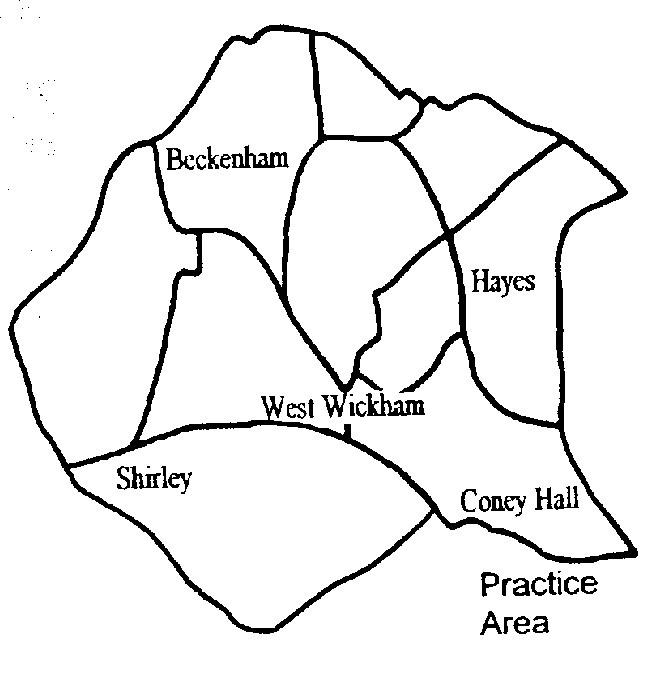 Exercise The Department of Health recommendation for adults is at least 30 minutes of physical activity on five or more days of the week. This physical activity should be of moderate intensity – similar to brisk walking. Activity can be taken in bouts of 10 to 15 minutes, allowing for accumulation of activity throughout the day.  The expert recommendation for young people is that all young people should participate in physical activity of at least moderate intensity for one hour per day. This hour can be made up from a variety of activities across the day, including organised sport, play, walking or cycling to school, physical education or planned exercise. Active Lifestyles People with specific health needs can request specific exercise ‘prescriptions’ from the doctors or nurses and from fitness professionals. Diet Cancer and coronary heart disease account for 60% of all early deaths. A key feature of the Government's prevention strategy to reduce early deaths from these diseases is action to improve diet and nutrition. Current recommendations are that everyone should eat at least 5 portions of a variety fruit and vegetables each day, to reduce the risks of cancer and coronary heart disease and many other chronic diseases. Fresh, frozen, chilled, canned, 100% juice, and dried fruit and vegetables all count. One portion of fruit is, for example, half a large grapefruit, or a slice of melon, or 2 satsumas. One portion of vegetables is, for example, 3 tablespoonful’s of cooked carrots or peas or sweetcorn, or 1 cereal bowl of mixed salad. Because they are considered a 'starchy' food, potatoes don't count towards your 5 a day. To get the maximum benefits, you need to eat different types of fruit and vegetables. Alcohol Alcohol is something to be enjoyed and most of the time, drinking doesn't cause any problems. But drinking too much or at the wrong time can be harmful.  The Department of Health advises that men should not drink more than 3 - 4 units of alcohol per day, and women should drink no more than 2 - 3 units of alcohol per day. Women who are pregnant or who are trying to get pregnant should drink no more than 1 - 2 units of alcohol per week. These daily benchmarks apply whether you drink every day, once or twice a week, or occasionally. The list below shows the number of units of alcohol in common drinks:-  A pint of ordinary strength lager (Carling Black Label, Fosters) - 2 units  A pint of strong lager (Stella Artois, Kronenbourg 1664) - 3 units  A pint of bitter (John Smith's, Boddingtons) - 2 units  A pint of ordinary strength cider (Dry Blackthorn, Strongbow) - 2 units  A 175ml glass of red or white wine - around 2 units  A pub measure of spirits - 1 unit  An alcopop (e.g. Smirnoff Ice, Bacardi Breezer, WKD, Reef) - around 1.5 units  If you are concerned about your own or someone else’s drinking, you can seek help from your GP, by calling Drinkline, a free and confidential telephone helpline on 0800 917 8282 or by contacting Bromley Drug and Alcohol Service 35 London Road, Bromley, Kent, BR1 1DG  Drop in: Mon, Wed, Fri, 9am-5pm Tue, Thurs, 9am-8pm or phone  020 8289 1999 Drugs “Frank” allows young people and parents to access information and advice on substance misuse. It focuses primarily on heroin, cocaine and ecstasy. Frank also has a website called Talk to Frank to provide information on drugs http://www.talktofrank.com as well as a local service finder and email answers to frequently asked questions. Helpline: 0800 77 66 00 Local resources include: Bromley CDP  0208 289 1999Bromley Drug and Alcohol Service  phone 020 8289 1999Drop in: Mon, Wed, Fri, 9am-5pm  Tue, Thurs, 9am-8pm Carers Carers Bromley provide advice, information and emotional support for carers. They can also help people to take a break from their caring role. The Young Carers Project provides specialist support for children of 18 and under whose lives are affected by a family member's long-term illness or disability.  Telephone: 01689 898289  Free Carers Helpline: 0800 015 7700 Website: www.carersbromley.org.uk Bromley : Walk for LifeWeekly Health Walks  are situated at various locations across the borough and usually start from central points such as community centres, clinics or GP surgeries. The walks are led by a trained, volunteer leader. No need to book just turn up. New faces are welcome. Kelsey Park - Thursdays 10 am outside Kelsey Park cafe by the Friends of Kelsey Park notice boardJubilee Park Petts Wood - Friday 2.00pm - meet at Tent Peg Lane, Crest View Drive, Petts WoodBromley Church Gardens - Saturday 10.30am - meeting point is outside Bromley Central LibraryDisability SportsThe British Disabled Fencing Association BDFA 32 Devonshire Way Surrey, Croydon, CR0 8BRDeaf Active Table Tennis ClubAzelia Hall, 258 Croydon Road Kent, Beckenham, BR3 4DACycling for All [Disabled / Special Needs]Croydon Sports Arena, Albert Road, South Norwood, London, SE25 4QL Tel: 0207 346 8482Mini Track StarsNorman Park Athletics Track, Hayes Lane Kent, Bromley, BR2 9EF Tel: 020 8462 5134Geoffrey Harris HouseCoombe Road Surrey, Croydon, CR0 5RD Tel: 0208 760604    The Spa at Beckenham24, Beckenham Road, Beckenham, BR3 4PF Tel: 020 8650 0233Bromley Mencap Rutland House, 44 Masons Hill Kent, Bromley, BR2 9JG Tel: 020 8466 0790Active Minds Badminton ClubSouth Croydon Sports Club, Beech Copse/Birdhurst Rise Surrey, South Croydon, CR2 7EZ Tel: 020 8253 8205Magpie Dance Youth Group [Disabled / Special Needs]United Reform Church, 20 Widmore Road, Bromley, Kent, BR1 1RY Tel: 020 8290 6633Health Screening If you are aged between 16 and 75 yrs and have not been seen by a doctor in the last 3 years, you are entitled to an appointment with our Nurse and our receptionists will be pleased to arrange this for you. If you are aged over 75 yrs, you are entitled to an annual health check.   Help us to Help you NHS resources are precious and it is in everyone’s interest to use them in a responsible manner. Please: Only use the emergency service in a genuine emergency. Treat all the members of the team with respect and courtesy at all times. Reduce delays by remembering appointments are for one person only.  Keep your appointment and always let us know if you wish to cancel or change.  Notice helps, but even knowing at the last minute when a genuine problem prevents you from coming can help us fit someone else in. Inform reception staff of any changes in your circumstances, such as change of surname, address, telephone number etc. As patients, you are responsible for your own health and that of any dependents.  It is important that you adhere to information and advice given to you by the health professionals, and co-operate with the practice in endeavouring to keep you healthy. Managing minor illnessCoughs, colds, sticky eyes and runny nosesUsually start as viral illness for which antibiotics do not work. Time is the best medicine.If you have asthma, please speak to the surgery before making an appointment.Diarrhoea and VomitingAn extremely common symptom for which the treatment is almost always:Plenty of fluidsParacetamol if you have a feverAvoid fatty and sweet foods.  Live yoghurt can help replace the “good germ” the diarrhoea washes away.Contact the surgery if there is no improvement after 5 days, or if you become dehydrated with decreased/very dark urine or feel very weak/dizzy, if you pass red or black blood, or if you have abdominal pain that is not immediately before the diarrhoea occurs.  Children and older people can become dehydrated much more quickly than healthy adults.InfluenzaFlu has nothing to do with runny noses and “colds”.  Most people who think they have “flu” do not and simply have a cold.   Flu symptoms are:High feversUncontrollable shaking due to feverSevere muscle aches and extreme tirednessIt is not uncommon for people to feel terrible with influenza. Once again, treatment starts with regular paracetamol and fluids Contact the surgery if you need further advice.SYMPTOMS OF A MORE SEVERE ILLNESS INCLUDEA high fever that will not come down with the correct doses of paracetamol/ibuprofenA patient who is becoming more and more ill in themselvesThe development of a rashOther health problems that make it harder to fight infectionCoughing blood, vomiting blood or passing blood.In all cases, please speak to the surgery who will advise you what to do nextHayfeverSymptoms include blocked nose, sore throat, runny eyes and can make you feel quite unwell.  Many remedies can be obtained from the pharmacy. MeningitisUnderstandably parents worry about this. Fortunately, it is very rare and children are vaccinated against some strains of this illness.If your child has a high fever that does not go down with paracetamol or ibuprofen; has a rash or is looking very unwell and crying and distressed Please ring and speak to the surgeryRemember that some very sick children are very quiet and do not cry loudly.Back painBack pain causes 13 million working days to be lost in Britain each year. The spine supports the whole weight of the upper body so it is understandable that it sometimes hurts. If, as is usual, the pain has been caused by strain, e.g. lifting too heavy weights or twisting awkwardly, be sensible and rest for 48 hours after which try to get moving.Take care to sit as upright as possible with a support for the small of the back.Take your usual painkillers as advised by the pharmacy. If there is no improvement after 7 days and the pain does not respond to pain relief, speak to the surgery. Information Leaflets For Guidance and Information leaflets produced at the Practice, please ask at reception or visit our website at www.wickhamparksurgery.org Useful health information can also be found at:www.NHS.ukwww.patient.co.ukVersion 15.4